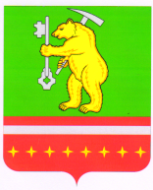 Совет депутатов Магнитского городского поселенияКусинского муниципального районаЧелябинской области                                          РЕШЕНИЕ          от  09 ноября 2021г.                                                                                № 39 О  внесении   изменений  в Программу«Развитие дорожного хозяйства в Магнитском городском поселении»      Руководствуясь Федеральным законом от 16.10.2003г.  №131-ФЗ «Об общих принципах организации местного самоуправления в Российской Федерации», Решения Совета депутатов Магнитского городского поселения  № 30 от  01.10.2021 г.  «О внесении изменений и дополнений в  Реестр улиц, дорог, мостов и иного  транспортно — инженерного сооружения  расположенных  на территории  Магнитского городского поселения».Совет депутатов Магнитского городского поселения  РЕШАЕТ:1. Утвердить внесенные   изменения в Программу «Развитие дорожного хозяйства в Магнитском городском поселении на 2020г-2024гг.» (приложение  к настоящему решению).2.  Направить настоящее  решение  ВРИО Главы Магнитского городского поселения для  подписания,  обнародования на информационных стендах и размещения на  официальном  сайте Магнитского городского поселения.3. Настоящее решение вступает в силу после дня официального обнародования.  Председатель Совета депутатовМагнитского городского поселения                               Л.М.ПеревышинаВРИО Главы Магнитского городского поселения                                                              С.А.Потеряев                                                                                                                                    Приложение                                                                                                                  к решению Совета депутатов                                                                                                                         Магнитского  городского                                                                                                                поселения  от 09.11.2021г.  №39              к Программе   «Развитие дорожного хозяйства в Магнитском городском поселении»,  утвержденной  решением Совета депутатов Магнитского городского поселения 05.09.2019г.№65.1. В разделе III. Автомобильные дороги общего пользования в Магнитском  городском поселении. Таблицу: Капитальный ремонт и ремонт автомобильных дорог и искусственных сооружений на них, читать в новой редакции:2.В таблицу  Приложение № 2 Зимнее содержание дорог Магнитского городского поселения: - внести   следующие дополнения:3.В таблицу  Приложение № 3 Мероприятия по грейдированию дороги: - внести   следующие дополнения:ВРИО Главы Магнитского городского поселения                                                         С.А.Потеряев №202020212022202320241.Ремонт автодороги от дома № 14 по ул. К-Маркса р.п. Магнитка до автомобильного моста через реку Куса р.п. Магнитка, протяженностью 600 метровРемонт автодороги ул. Крупская р.п. Магнитка, 420 метровРемонт автомобильной дороги по ул. К-Маркса (нечетная сторона от дома №13 до №39) р.п. Магнитка. 750 метровРемонт автомобильной дороги от ул. Ключевой до ул. Буревестник р.п. Магнитка, 580 метровРемонт автомобильной дороги ул. Советской р.п. Магнитка, 1100 метров2.Ремонт автомобильной дороги от ул. Гагарина р.п. Магнитка до ул. К-Маркса р.п. Магнитка, протяженность 160 метров.Ремонт автодороги по ул. Рабочая р.п. Магнитка от автомобильного моста через реку Куса до ул. Тургенева р.п. Магнитка, 530 метровРемонт автомобильной дороги по ул. К-Маркса с устройством тротуара (четная сторона от дома №20 до №40) р.п. Магнитка. 750 метровРемонтные работы по восстановлению дорожного ограждения от дома № 2 по ул. К-Маркса р.п. Магнитка до автомобильного моста через р. Куса, протяженность 350 метров.Ремонт автодороги от дома № 33 по ул. Спартака р.п. Магнитка до дома № 1 по ул. Спартака р.п. Магнитка, протяженность 700 метров3.Ремонт автодороги по ул. Рабочая р.п. Магнитка от Железнодорожного переезда до перекрестка ул. Тургенева р.п. Магнитка, протяженность 400 метров.Ремонт автомобильной дороги от ул. К-маркса жл ул. 8 марта с перекрестков до ул. Гагарина р.п. Магнитка.Ремонт автомобильной дороги от  ул. Ширяева р.п. Магнитка до дома № 7 ул. К-Маркса р.п. Магнитка, с устройством тротуара 27.Автодорога р.п. Магнитка, ул. Светлая0,410гравийное113.Автодорога п. Ковали, от ул. Пионерская до кладбища п. Ковали0.2гравийное114.Автодорога № 1 р.п. Магнитка от ул. Фрунзе до ул. Чехова0.5гравийное116.ИТОГО:73.14622.Автодорога р.п. Магнитка, ул. Светлая0,41084.Автодорога № 1 р.п. Магнитка от ул. Фрунзе до ул. Чехова0,585.Итого:54,631